FICHA DE INSCRIÇÃO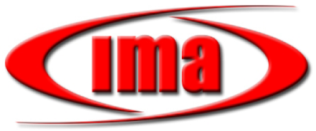     INSTITUTO DE MEDIAÇÃO E ARBITRAGEMCURSO DE CAPACITAÇÃO EM MEDIAÇÃO E ARBITRAGEMEndereço: __________________________________________________________ nº.__________complemento:_____________bairro:__________________________Cidade:__________________________,Estado:___________,CEP:__________Fone: (   )___________ Cel: (   )__________________________________________E-mail: Favor com letras legíveis! ________________________________________ Formação/Profissão:__________________________________________________Principal área de atuação:_______________________________________________Local onde trabalha: _________________________________________________Acadêmico/curso/período: _________________________________________Você tem alguma condição física/sensorial que nós deveríamos estar cientes?_______________________________________________________________Valor do investimento da 1ª ETAPA:R$ 2.500,00 à vista ou R$ 500,00 na inscrição, mais 4 parcelas iguais de R$ 540,00, com cheques pré-datados. As inscrições só serão consideradas efetivadas se, no mínimo, a parcela de R$ 500,00 estiver paga até o dia 02/04/2019, mediante depósito identificado na conta do IMA, CNPJ 06.352.328/0001-53, no Banco ITAÚ, agencia 8679, Cc. 05127-9 e encaminhamento do respectivo comprovante do depósito via e-mail: cfloewenthal@gmail.com  ou  lolinnachanadv@gmail.com Obs: Desconto de 10% para alunos vinculados ao CREA, CMA-PR, SECOVI, SENGE, FAS, CORECON, UP, AAT, APEE, IEP e IBAPE.DATA: NOME DO PARTICIPANTE:___________________________________________SIMNÃOSe afirmativo, qual? __________________________________________________COMO TOMOU CONHECIMENTO DO CURSO?  